2nd Annual 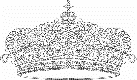 Little Miss Falcon PageantDecember 12, 2015 @1:00pmRegistration FormContestant’s Full Name ____   ___________					______________      Grade________Parent(s) Name 							 Email _____				__	 Address 								Parent Phone (____)	 	-		City 						   Zip 			   Contestant(s) Age 		 Elementary School 							Homeroom Teacher 				_______Main Pageant Registration Fee $30.00		Check # 		_______ Miss Photogenic Entry Fee (must submit picture with registration form) $10.00**Payment and COMPLETE registration form may be mailed or dropped off at FBHS. **Must be received by November 30 2015Mail to: Little Miss Falcon Pageant Flowery Branch High School, 6603 Spout Springs Rd., Flowery Branch. GA 30542*The following information will used to create your biography, which will be read during the pageant.  Please ask contestant these questions & be as detailed as possible with response.  Print clearly.  Thank you.Full name to be announced at pageant 										Parent(s) name to be announced 											Favorite Subject in school  					  Favorite Hobby/Sport				3 words that describe me: 													   What do you want to be when you grow up? 										Because 														If I could a princess for one day I would be: 								Because 														 For event use ONLY- Please Do Not write in this sectionContestant No. 			Payment Received $				By				2nd Annual Little Miss Falcon PageantDecember 12, 2015 @1:00pmPageant AgreementPlease read this to your contestant and sign- Thank you for your participation and support!As a Little Miss Falcon contestant, I realize I may not display any of the following behaviors at the pageant:Defiant behavior to any adult or other contestant or guestTalking inappropriately to any other contestant (put downs and being mean)No glitz please; All Natural!Girls are allowed to wear make-up but please keep it age appropriate. We want to see the girls and not their makeup.  Their natural beauty must still be able to shine through!PLEASE KEEP OUTFITS AGE APPROPRIATE. Contestants MUST come dressed and ready to walk.*Contestants can come as early as 11:30am to get pictures and practice walking.  This will be an independent practice (parents can assist contestants) but we cannot allow guests into the theater until 12:45. Thank you for your understanding and cooperation.By signing this, I am fully aware that if my child or I display any of the behaviors listed above at any time during the pageant my child will not be allowed to participate in the pageant.  Entry fee(s) are nonrefundable.____________________________				______	_________________________Print Parent Name                                            				Date____________________________				______	_________________________Parent Signature                                             				Date